第1日目　ワークシート【ワークシート01：なぜ起業するのですか？】　　　　　　　　テキストP.２　【ワークシート0２：今現在、起業してやりたいことは？】　　テキストP.１０　【ワークシート０３：コンセプトを考える】　　　　　　　　　　　テキストP.１２　誰に：何を： どのように： 【ワークシート０４：自分年表】　　　　　　　　　　　　　テキストＰ.１５【ワークシート０５：会社時代】　　　　　　　　　　　テキストＰ.１６【ワークシート０６：創業ビジネス】　　　　　　テキストＰ.１７【ワークシート０７：強みや課題を整理する】　　　　　　テキストＰ.２０ 【ワークシート０８：強み要素】　　　　　　　　　　　テキストＰ.２４【ワークシート０９：合体法シート】　　　　　　　　　テキストＰ.２５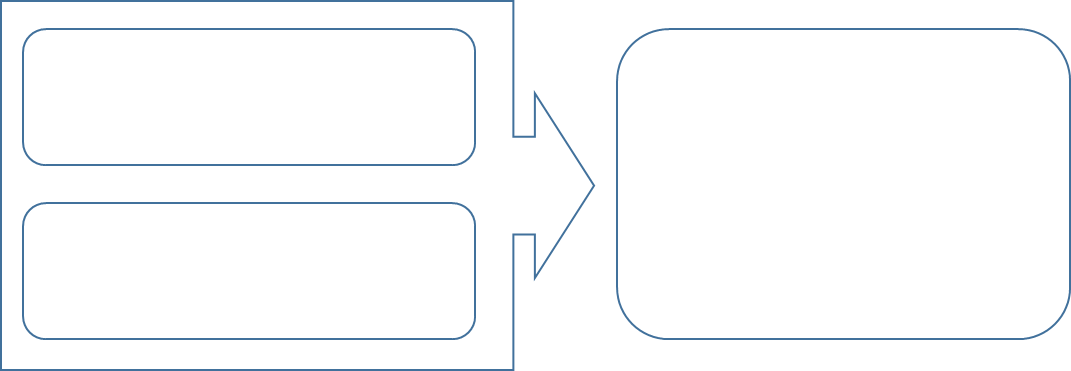 メンバーからの意見：他のメンバーとアイデア交換をしましょう。質　問　＜創業動機を考える＞あなたは、なぜ起業したいのですか？ なぜ起業するのですか？回　答質　問起業してやりたいことは何ですか？回　答年齢イベント項目×○会社での仕事・役割また、人生の経験＊扱った商材や提供したサービス、職位、部下に指導したこと、上司から教えてもらったことなど。創業を考えているビジネス＊会社時代・学生時代のシートに記入した内容を生かすことができるビジネス。言葉でイメージ図などコントロールできること（強み）コントロールできないこと（チャンス）コントロールできること（不足店）コントトールできないこと（ハードル）特技・趣味専門性・資格知識・経験資産・持ち物人脈感動不便・不満・不安名前強み①強み②ビジネス